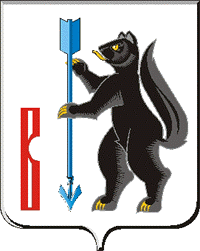 АДМИНИСТРАЦИЯГОРОДСКОГО ОКРУГА ВЕРХОТУРСКИЙР А С П О Р Я Ж Е Н И Еот 12.04.2019г. № 134г. ВерхотурьеО проведении факельного шествия на территории городского округа Верхотурский 	В целях сохранения традиций патриотического воспитания учащихся и молодежи, согласно плану мероприятий, посвященных 74-й годовщине Победы в Великой Отечественной войне 1941-1945г.г., руководствуясь Уставом городского округа Верхотурский:	1.Провести 08 мая 2019 года факельные шествия:	в п. Привокзальный в 20:00 часов (МАОУ «СОШ № 46»);	в г. Верхотурье в 21:00 час (ГБОУ СО «Верхотурская гимназия»).	2.Рекомендовать директору ГБОУ СО «Верхотурская гимназия» Екимовой С.А. и директору МАОУ «СОШ № 46» Крамаренко Н.А.:1) организовать проведение факельных шествий 08 мая 2019 года в соответствии с требованиями пожарной безопасности;2) разработать содержательную часть данных мероприятий.	3.Рекомендовать начальнику Отдела полиции № 33 (дислокация г. Верхотурье) МО МВД РФ «Новолялинский» (Дружинину В.А.) обеспечить ограничение движения автотранспорта на время проведения репетиций факельных шествий:	6, 7 мая 2019 года в г. Верхотурье: ул. Ершова – Советская – Воинская – Малышева – Кузнечная (до городского пруда) с 13:00 часов;	4.Рекомендовать начальнику Отдела полиции №33 ММО МВД РФ «Новолялинский» (Дружинину В.А.) обеспечить охрану общественного порядка и ограничение движения автотранспорта на время проведения факельных шествий 8 мая 2019 года в п. Привокзальный и г. Верхотурье, в том числе:	п. Привокзальный: ул. Советская – пер. Октябрьский, ул. Советская – ул. Станционная, ул. Советская – ул. Мира, ул. Станционная – ул. Комсомольская, ул. Вокзальная – ул. Станционная с 20:00 до 21:30 часов;	г. Верхотурье: ул. Ершова – Советская – Воинская – Малышева – Кузнечная (до городского пруда) с 21:00 до 23:59 часов.	5.Рекомендовать начальнику ФГКУ «71 ОФПС по Свердловской области» (Храмцову В.Е.) обеспечить пожарную безопасность во время проведения факельных шествий в п. Привокзальный и г. Верхотурье.	6.Ответственность за проведение факельного шествия в п. Привокзальный возложить на начальника Привокзального территориального управления Администрации городского округа Верхотурский Манылова С.В.	7.Опубликовать настоящее распоряжение в информационном бюллетене «Верхотурская неделя» и разместить на официальном сайте городского округа Верхотурский.	8.Контроль исполнения настоящего распоряжения оставляю за собой.И.о. Главыгородского округа Верхотурский 					    Н.Ю. Бердникова 